Взаимопомощь в ученическом коллективе в рамках класса, школы    Я классный руководитель 7 класса. Мои ученики активно участвуют в общественных мероприятиях школы, представляют школу на  мероприятиях окружного и городского уровня. Они успешны на предметных олимпиадах;  в интеллектуальном марафоне, спортивных состязаниях, на ежегодном общественном смотре знаний.     В  Образовательном центре ОАО «Газпром» выстроена система воспитательной работы по направлениям: «Учение», «Гражданин и патриот», «Экология и здоровье», «Досуг», «Шефская работа» и «Работа с родителями»; воспитание охватывает весь педагогический процесс: учебные занятия, внеурочную жизнь детей, разнообразную деятельность и общение.  Основная его цель – развитие личности ребёнка.    Очень важное направление – шефская работа. Ребята помогают младшим школьникам в подготовке  общешкольных мероприятий, проводят у них уроки в Дни самоуправления, приходят в гости с подготовленными беседами, играми. 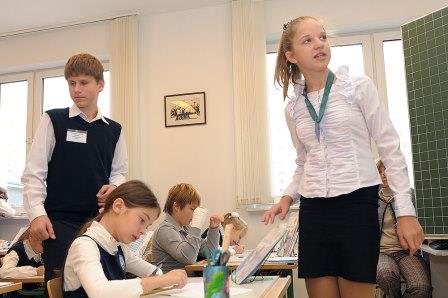     Я принимаю самое активное участие в воспитании подрастающего поколения.    Основные педагогические задачи, которые я ставлю перед собой как учитель:- воспитание активной конкурентоспособной личности;- развитие творческих способностей индивидуальной личности учащегося;- формирование нравственных ценностей и ориентиров, умение анализировать свои поступки и действия, умение общаться в коллективе сверстников.